Уважаемые коллеги!В соответствии с планом работы комиссии по делам несовершеннолетних и защите их прав при Правительстве Ярославской области на 2022 год 29 ноября состоится областное родительское собрание «Ответственное родительство».Организаторы мероприятия - управление по социальной и демографической политике Правительства области совместно с департаментом образования Ярославской области.Участники мероприятия - сотрудники дошкольных образовательных организаций, родители, воспитывающие детей дошкольного возраста, 
из муниципальных образований и городских округов Ярославской области.Областное родительское собрание будет проходить в режиме видео-конференц-связи из ГАУ ДПО ЯО «Институт развития образования». Возможное количество подключений от муниципального района (городского округа) представлено в приложении 2 к письму. Количество слушателей в каждой точке подключения не ограничено. Просим Вас организовать подключение дошкольных образовательных организаций к трансляции областного родительского собрания с приглашением родителей (законных представителей), воспитывающих детей дошкольного возраста.Участникам собрания расскажут о психологических особенностях детей дошкольного возраста, роли родителей (законных представителей) в воспитании ребенка дошкольника в современном мире, влиянии современных гаджетов на жизнь ребенка дошкольника.Трансляция мероприятия начнется в 17 час. 00 мин. по ссылке: http://iro.vr.mirapolis.ru/mira/miravr/3695397179.            Просим направить до 24.11.2022 на электронный адрес CHistiakovaNA@yarregion.ru информацию об ответственном лице за организацию областного родительского собрания в муниципальном районе (городском округе) с указанием фамилии, имени, отчества, контактного телефона.Ответственный за проведение мероприятия - Шишакова И.Е., начальник отдела по делам несовершеннолетних и защите из прав управления по социальной и демографической политике Правительства области, контактные телефоны: 40-15-43, 8-961-974-73-97.Приложение 1: на 1 л. Приложение 2: на 1 л. Чистякова Надежда Алексеевна(4852) 40-15-49 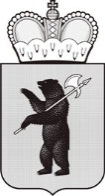 ПРАВИТЕЛЬСТВОЯРОСЛАВСКОЙ ОБЛАСТИУправление по СОЦИАЛЬНОЙ И ДЕМОГРАФИЧЕСКОЙ ПОЛИТИКЕСоветская ул., д. 3, г. Ярославль, 150000Телефон (4852) 40-16-18Факс (4852) 31-40-14e-mail: usdp@yarregion.ruhttp://yarregion.ru/depts/socdem__________________№______________На №           от           Заместителям глав администраций муниципальных районов и городских округовЯрославской области,  председателям территориальных комиссий по делам несовершеннолетних 
и защите их прав (по списку рассылки)О проведении областного родительского собранияНачальник управленияМ.В. Башмашникова